ΑΝΑΚΟΙΝΩΣΗ  ΑΙΜΟΔΟΣΙΑΣ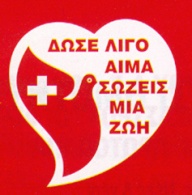 Το Τμήμα Περίθαλψης του Τ.Ε.Ι Δυτικής Ελλάδας διοργανώνει  Εθελοντική Αιμοδοσία Τετάρτη 15  Μαρτίου  2017 σε συνεργασία με το Γενικό Νοσοκομείο Αμαλιάδας, στην προσπάθεια του να συμβάλλει στην  κάλυψη  των  αναγκών σε αίμα στη  χώρα μας   και  για  να  ενισχύσει  την  Τράπεζα  αίματός  τoυ.  Σας  καλούμε  συμμετέχοντας να στηρίξετε έμπρακτα τον θεσμό της  Εθελοντικής  Αιμοδοσίας που αποτελεί αυταπόδεικτο στοιχείο αλληλεγγύης, συναδελφικότητας, χειραφέτησης  και συλλογικού  ενδιαφέροντος, αγάπης  στη  ζωή  και τη  δημιουργία.  Η   αιμοληψία   θα   γίνει   στον κεντρικό διάδρομο του Τ.Ε.Ι Δυτικής  Ελλάδας  στην Αμαλιάδα από 10.00π.μ μέχρι 1.30μμ. Σας  υπενθυμίζουμε ότι  χρήση του αίματος από  την τράπεζα του Τ.Ε.Ι  μπορούν  να κάνουν οι αιμοδότες  και οι συγγενείς τους (α΄βαθμού). Οι κάρτες εθελοντών-αιμοδοτών θα συμπληρώνονται κατά τη διάρκεια της αιμοδοσίας. Για  πληροφορίες   μπορείτε    να απευθύνεστε  στο  Τμήμα   Περίθαλψης  και  Κοινωνικής   Μέριμνας  του Τ.Ε.Ι Δυτικής Ελλάδας στην Πάτρα  τηλέφωνο 2610369129.   Ο Πρόεδρος του                                                                                                ΤΕΙ Δυτικής Ελλάδας          Δρ Βασ.  Τριανταφύλλου                                                                                                                    Καθηγητής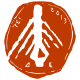 ΕΛΛΗΝΙΚΗ ΔΗΜΟΚΡΑΤΙΑΥΠΟΥΡΓΕΙΟ ΠΑΙΔΕΙΑΣ,ΕΡΕΥΝΑΣ  ΚΑΙ ΘΡΗΣΚΕΥΜΑΤΩΝΤΕΧΝΟΛΟΓΙΚΟ ΕΚΠΑΙΔΕΥΤΙΚΟ      ΙΔΡΥΜΑ            (Τ.Ε.Ι.) ΔΥΤΙΚΗΣ ΕΛΛΑΔΑΣΤΜΗΜΑ ΠΕΡΙΘΑΛΨΗΣ & ΚΟΙΝΩΝΙΚΗΣ ΜΕΡΙΜΝΑΣΜεγ. Αλεξάνδρου 1Κουκούλι Πάτρας  263 34  Π Α Τ Ρ Α  	Πληροφορίες : Ι Αναστασοπούλου	Κοιν.:ΤΜΑΠΠΤηλέφωνο: +30 2610 369129e-mail : ioanasta@teipat.grΠρος: ΜΕΛΗ Ε.Π, Δ.Π, ΕΤΕΠ, ΦΟΙΤΗΤΕΣ ΤΜ. ΤΕΧΝΟΛΟΓΩΝ ΓΕΩΠΟΝΩΝ 